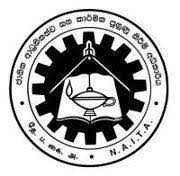 Name: ………………………………………………………………………………………….Apprentice’s Private Address:……………………………………………………………..Contact Phone Number:…………………………………………………………………...Category:…………………………………………………………………..........................Field/Trade of Training:…………………………………………………………………...Registration Number given by the University/Institute/College:…………………..…...Registration Number given by the NAITA :……………………………………………………Name of Training Establishment : (1.) …………………………………………………………Period of Training		        From :…………………………To:………………………..				       (2.) …………………………………………………………      MONTH  :………………    Name and AddressOf EstablishmentWorkshops/WorksitesPeriodPeriodSignature of Officer In Charge (With Rubber Stamp)DesignationName and AddressOf EstablishmentWorkshops/WorksitesFromToSignature of Officer In Charge (With Rubber Stamp)Designation       FOR THE MONTH COMMENCING                             TRAINING LOCATION     FROM …………………. TO …………………      ………………………………………..       FOR THE MONTH COMMENCING                             TRAINING LOCATION     FROM …………………. TO …………………      ………………………………………..       FOR THE MONTH COMMENCING                             TRAINING LOCATION     FROM …………………. TO …………………      ………………………………………..1st  WEEK 1st  WEEK 1st  WEEK DayDateBRIEF DESCRIPTION OF THE WORK CARRIED OUTMONDAYTUESDAYWEDNESDAYTHUESDAYFRIDAYSATURDAYSUNDAY       FOR THE MONTH COMMENCING                                TRAINING LOCATION     FROM …………………. TO …………………      ………………………………………..       FOR THE MONTH COMMENCING                                TRAINING LOCATION     FROM …………………. TO …………………      ………………………………………..       FOR THE MONTH COMMENCING                                TRAINING LOCATION     FROM …………………. TO …………………      ……………………………………….. 2nd  WEEK  2nd  WEEK  2nd  WEEK DayDateBRIEF DESCRIPTION OF THE WORK CARRIED OUTMONDAYTUESDAYWEDNESDAYTHUESDAYFRIDAYSATURDAYSUNDAY       FOR THE MONTH COMMENCING                               TRAINING LOCATION     FROM …………………. TO …………………      ………………………………………..       FOR THE MONTH COMMENCING                               TRAINING LOCATION     FROM …………………. TO …………………      ………………………………………..       FOR THE MONTH COMMENCING                               TRAINING LOCATION     FROM …………………. TO …………………      ………………………………………..3rd  WEEK 3rd  WEEK 3rd  WEEK DayDateBRIEF DESCRIPTION OF THE WORK CARRIED OUTMONDAYTUESDAYWEDNESDAYTHUESDAYFRIDAYSATURDAYSUNDAY       FOR THE MONTH COMMENCING                                TRAINING LOCATION     FROM …………………. TO …………………      ………………………………………..       FOR THE MONTH COMMENCING                                TRAINING LOCATION     FROM …………………. TO …………………      ………………………………………..       FOR THE MONTH COMMENCING                                TRAINING LOCATION     FROM …………………. TO …………………      ………………………………………..4th  WEEK 4th  WEEK 4th  WEEK DayDateBRIEF DESCRIPTION OF THE WORK CARRIED OUTMONDAYTUESDAYWEDNESDAYTHUESDAYFRIDAYSATURDAYSUNDAY       FOR THE MONTH COMMENCING                                TRAINING LOCATION     FROM …………………. TO …………………      ………………………………………..       FOR THE MONTH COMMENCING                                TRAINING LOCATION     FROM …………………. TO …………………      ………………………………………..       FOR THE MONTH COMMENCING                                TRAINING LOCATION     FROM …………………. TO …………………      ………………………………………..5th WEEK  (OPTIONAL)5th WEEK  (OPTIONAL)5th WEEK  (OPTIONAL)DayDateBRIEF DESCRIPTION OF THE WORK CARRIED OUTMONDAYTUESDAYWEDNESDAYTHUESDAYFRIDAYSATURDAYSUNDAYDETAILS AND NOTES OF WORK CARRIED OUT, PROBLEMS ENCOUNTERD AND HOW SOLVED ETC., DIMENSIONS AND SKETCHES TO BE GIVEN WHEREVER POSSIBLE                                                                                                       …………………………………                                                                                                          SIGNATURE OF TRAINEEREMARKS AND CERTIFICATION BY THE ENGINEER / T.O                                                                                                             ……………………………                                                                                                                         SIGNATUREFOR USE BY OFFICIALS ONLYINSPECTION REPORTNAME AND DESIGNATION OF OFFICER:                                                DATE……………………………………………….                                       …………………….REMARKS:                                                                                                             ……………………...	    SIGNATURENAME AND DESIGNATION OF OFFICER:                                                DATE……………………………………………….                                       …………………….REMARKS:                                                                                                              ……………………...	    SIGNATUREPROGRESS REPORT OF AN ESTABLISHMENT ON TRAININGPERFORMANCEName of Establishment :……………………………………………………………………………………..Period of Training – From:………………………………………………………To:……………………….PROGRESS REPORT OF AN ESTABLISHMENT ON TRAININGPERFORMANCEName of Establishment :……………………………………………………………………………………..Period of Training – From:………………………………………………………To:……………………….PROGRESS REPORT OF AN ESTABLISHMENT ON TRAININGPERFORMANCEName of Establishment :……………………………………………………………………………………..Period of Training – From:………………………………………………………To:……………………….Comments of Training Supervising Officer on Trainee’sConductAttitude to workAttendanceComments of Training Supervising Officer on Trainee’sConductAttitude to workAttendanceComments of Training Supervising Officer on Trainee’sConductAttitude to workAttendanceNO.OF DAYS LEAVE TAKENAUTHORIZEDUNAUTHORIZEDSignature of the officer in-charge of training.(with rubber stamp)Signature of the officer in-charge of training.(with rubber stamp)Signature of the officer in-charge of training.(with rubber stamp)PROGRESS REPORT OF AN ESTABLISHMENT ON TRAININGPERFORMANCEName of Establishment :……………………………………………………………………………………..Period of Training – From:………………………………………………………To:……………………….PROGRESS REPORT OF AN ESTABLISHMENT ON TRAININGPERFORMANCEName of Establishment :……………………………………………………………………………………..Period of Training – From:………………………………………………………To:……………………….PROGRESS REPORT OF AN ESTABLISHMENT ON TRAININGPERFORMANCEName of Establishment :……………………………………………………………………………………..Period of Training – From:………………………………………………………To:……………………….Comments of Training Supervising Officer on Trainee’sConductAttitude to workAttendanceComments of Training Supervising Officer on Trainee’sConductAttitude to workAttendanceComments of Training Supervising Officer on Trainee’sConductAttitude to workAttendanceNO.OF DAYS LEAVE TAKENAUTHORIZEDUNAUTHORIZEDSignature of the officer in-charge of training.(with rubber stamp)Signature of the officer in-charge of training.(with rubber stamp)Signature of the officer in-charge of training.(with rubber stamp)